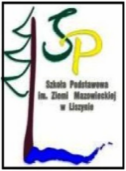 STANDARDY OCHRONY MAŁOLETNICH 
przed krzywdzeniem przez dorosłych i zapewnienia im bezpieczeństwa
(wersja skrócona dla uczniów)DRODZY UCZNIOWIENaczelną zasadą wszystkich działań podejmowanych przez pracowników szkoły jest działanie dla Waszego dobra i w Waszym najlepszym interesie. Celem polityki „Standardów Ochrony Małoletnich” jest zapewnienie Wam sprzyjających warunków do nauki oraz rozwoju zgodnie z Waszymi indywidualnymi możliwościami 
i potrzebami w atmosferze życzliwości, szacunku, akceptacji i bezpieczeństwa. Rozdział IObjaśnienie terminów§ 1.1.Dzieckiem jest każda osoba do ukończenia 18. roku życia. 2.Przez krzywdzenie dziecka powinniście rozumieć zamierzone lub niezamierzone działanie osoby dorosłej lub innego dziecka, które ujemnie wpływa na Wasz rozwój fizyczny lub psychiczny. Rozdział IIRozpoznawanie i reagowanie na czynniki ryzyka krzywdzenia dzieci§ 2.1. Wszyscy pracownicy szkoły w ramach wykonywanych obowiązków zwracają uwagę, kiedy Tobie lub innemu dziecku dzieje się krzywda. § 3.Wyróżnia się 4 podstawowe formy krzywdzenia: A. Przemoc fizyczna to między innymi: ● popychanie, szarpanie, policzkowanie, szczypanie, kopanie, duszenie, bicie otwartą ręką, pięścią lub przedmiotami. B. Przemoc psychiczna to między innymi: ● poniżanie, upokarzanie, ośmieszanie, wyzywanie, wyśmiewanie, odtrącanie dziecka, wciąganie dziecka 
w konflikty dorosłych, wytykanie z powodu odmienności. C. Wykorzystanie seksualne to naruszenie sfery intymnej dziecka, zmuszanie do oglądania nagich osób, robienie zdjęć lub filmów z udziałem dziecka bez odzieży. D. Zaniedbywanie to: ● niezaspokajanie podstawowych potrzeb fizycznych i psychicznych dziecka lub nierespektowanie jego podstawowych praw (niedożywienie, ubiór nieadekwatny do pory roku, zaniedbanie higieniczne, pozostawanie na dworze bez opieki w godzinach wieczornych i nocnych, niedbanie o higienę snu 
i odpoczynku, nieposyłanie dziecka do szkoły, niezapewnianie dziecku opieki lekarskiej). § 4.1. Przemocy możecie doświadczyć ze strony innych uczniów, rodziców lub opiekunów, osób trzecich (osób, 
z którymi miałaś kontakt czy pracowników szkoły). 2. Zasady bezpiecznych relacji personel – dziecko i dziecko – dziecko ustalone w szkole znajdują się 
Załączniku nr 1 do niniejszych Standardów. Rozdział IIIProcedury interwencji w przypadku krzywdzenia dziecka§ 5.1. W przypadku doświadczenia jakiejkolwiek z wyżej wymienionych form krzywdzenia ze strony osób dorosłych lub innych dzieci zawiadom nauczyciela lub dyrektora szkoły. Wówczas stosownie do zgłoszonej sytuacji zostanie uruchomiona odpowiednia procedura. Rozdział IVZasady ochrony wizerunku dziecka§ 6.1. Szkoła, uznając Twoje prawo do prywatności i ochrony dóbr osobistych, zapewnia najwyższe standardy ochrony Twoich danych osobowych oraz Twojego wizerunku zgodnie z obowiązującymi przepisami prawa.2. Zgodę na publikację Twojego wizerunku wyrażają w formie pisemnej rodzice lub opiekunowie prawni. Rozdział VZasady dostępu dzieci do internetu§ 7.1. Szkoła zapewnia Ci dostęp do internetu, jednocześnie podejmuje działania zabezpieczające dostępem do treści, które mogą stanowić zagrożenie dla Twojego prawidłowego rozwoju. 
W szkole zainstalowane jest i aktualizowane oprogramowanie zabezpieczające. Zasady bezpiecznego korzystania z internetu i mediów elektronicznych stanowią Załącznik nr 2 do niniejszych Standardów. 2. Z Internetu możesz korzystać jedynie pod nadzorem nauczyciela na zajęciach lekcyjnych. Rozdział VIZasady udostępniania Rodzicom i Uczniom Standardów do zapoznania się z nimi i ich stosowania§ 8.1. Dokument „Standardy Ochrony Małoletnich” jest dokumentem szkoły ogólnodostępnym dla personelu szkoły, uczniów oraz ich opiekunów. 2. Nauczyciele mają obowiązek zapoznania uczniów ze Standardami oraz omówienia ich w taki sposób, aby uczniowie mogli go zrozumieć niezależnie od wieku. Załącznik nr 1Zasady bezpiecznych relacji personel – dziecko.
Zasady bezpiecznych relacji personelu z dziećmi obowiązują wszystkich pracowników pedagogicznych, pracowników niepedagogicznych, praktykantów i inne osoby  działające w szkole. Personel powinien traktować Was z szacunkiem oraz uwzględniać Waszą godność i potrzeby. Niedopuszczalne jest stosowanie przemocy w jakiejkolwiek formie. Relacje personelu z dziećmi. 1. Działania podejmowane wobec Was powinny być adekwatne do sytuacji i bezpieczne.2. Nikt nie może Was bić, szturchać, popychać, zawstydzać, upokarzać, lekceważyć, obrażać ani dotykać 
w sposób, który może być uznany za nieprzyzwoity lub niestosowny. 3. Osobom dorosłym pracującym w szkole nie wolno używać wobec Was wulgarnych słów, gestów i żartów, czynić obraźliwych uwag, kierować wypowiedzi dotyczących aktywności bądź atrakcyjności seksualnej oraz wykorzystywać władzę lub przewagę fizyczną nad Wami (zastraszanie, przymuszanie, groźby). 4. Osoba dorosła pracująca w szkole nie może Wam proponować alkoholu, wyrobów tytoniowych ani nielegalnych substancji, jak również używać ich w Waszej obecności. 5. Jeśli czujesz się niekomfortowo w jakiejś sytuacji, wobec konkretnego zachowania czy słów osób dorosłych pracujących w szkole, możesz o tym powiedzieć nauczycielowi lub dyrektorowi szkoły i możesz oczekiwać odpowiedniej reakcji i/lub pomocy. 6. Pracownicy szkoły nie mogą zapraszać Was do swojego miejsca zamieszkania ani spotykać się z Wami poza godzinami pracy. 7. Właściwą formą komunikacji nauczyciela z Wami lub Waszymi rodzicami lub opiekunami poza godzinami pracy są kanały służbowe (mobidziennik, telefon służbowy). Zasady bezpiecznych relacji dziecko – dziecko.  1. Traktuj kolegów/koleżanki z należytym szacunkiem. 2. Słuchaj innych, gdy mówią, nie przerywaj innym, gdy się wypowiadają. 3. Pamiętaj, że każdy ma prawo do wyrażania swojego zdania, myśli i przekonań, jeśli nie naruszają one dobra osobistego innych osób. 4. Przestrzegaj zasad bezpieczeństwa obowiązujących w szkole (nie narażaj innych na niebezpieczeństwo). 5. Konflikty rozwiązuj w sposób pokojowy: ● Wycisz się, uspokój, zatrzymaj niepotrzebną kłótnię, zanim stracisz nad sobą kontrolę, 
a konflikt się tylko nasili. ● Powiedz co według Ciebie jest problemem, co jest przyczyną nieporozumienia, czego oczekujesz. ● Słuchaj, co mówi druga osoba, jakie są jej odczucia, czego ona oczekuje i podsumuj to, co usłyszałeś/usłyszałaś. ● Upewnij się, że Twój rozmówca powiedział wszystko odnośnie swoich odczuć. ● Wymyślcie rozwiązanie, które będzie satysfakcjonujące dla Was obojga. ● Pamiętaj! Jeśli nie uda się Wam rozwiązać konfliktu, zawsze możecie zwrócić się o pomoc do nauczyciela lub dyrektora szkoły. 6. Nie bądź obojętny gdy komuś dzieje się krzywda, zawsze poinformuj o tym nauczyciela lub dyrektora szkoły. 7. Szkoła jest wspólnotą - nie stwarzaj sytuacji, w których Twoi koledzy/koleżanki czuliby się celowo pomijani, izolowani. 8. Nie wolno Ci bić, szturchać, popychać ani w jakikolwiek sposób naruszać przestrzeni fizycznej innego dziecka. 9. Szanuj przestrzeń intymną swoich kolegów i koleżanek. Nigdy nie dotykaj kolegi/koleżanki 
w sposób, który może być uznany za nieprzyzwoity lub niestosowny.  10. Nie wolno Ci wyśmiewać, obgadywać, ośmieszać, zawstydzać, upokarzać, lekceważyć 
i obrażać innych uczniów. 11. Nie wypowiadaj się w sposób obraźliwy o rodzicach Twoich kolegów i koleżanek.  12. Nie zwracaj się w sposób wulgarny do innych. 13. Pamiętaj, że żarty, które nie bawią drugiej osoby, nie są żartami i taką zabawę słowną natychmiast przerywaj. 14. Bądź tolerancyjny - szanuj odmienny wygląd, przekonania, wierzenia, poglądy innych. 15. Szanuj prawo innych do prywatności, nie przeglądaj prywatnych rzeczy. 16. Nie wolno Ci nagrywać ani rozpowszechniać wizerunku kolegi/koleżanki bez jego/jej wyraźnej zgody. 17. Szanuj rzeczy osobiste i mienie kolegów/koleżanek. 18. Jeśli chcesz pożyczyć jakąś rzecz od kolegi/koleżanki, zapytaj. 19. Nie namawiaj innych do krzywdzenia. 20. Nie przynoś do szkoły niedozwolonych substancji, nie zachęcaj innych do ich stosowania. Załącznik nr 2 Zasady bezpiecznego korzystania z internetu i mediów elektronicznych. 1. Infrastruktura sieciowa szkoły umożliwia Wam dostęp do internetu w czasie zajęć lekcyjnych. 2. Nauczyciel czuwa nad Waszym bezpieczeństwem podczas korzystania z internetu w trakcie zajęć. Przekazuje Wam informację o zasadach bezpiecznego korzystania z sieci. 3. W szkole funkcję administratora sieci, pełni nauczyciel informatyki.PAMIĘTAJ!!!KAŻDY ma prawo do poszanowania swojej godności. JEŚLI sam/a doznajesz krzywdy lub jesteś świadkiem krzywdzenia innego ucznia to NATYCHMIAST powiedz o tym komuś dorosłemu:  dyrektorowi szkoły, wychowawcy, nauczycielowi, innemu dorosłemu, który jest dostępny na terenie szkoły! Telefon Zaufania dla Dzieci i Młodzieży: 116 111 
Całodobowa infolinia dla dzieci, młodzieży, rodziców i nauczycieli: 800 080 222 
Antydepresyjny Telefon Forum Przeciw Depresji: 22 594 91 00 
Telefoniczna Pierwsza Pomoc Psychologiczna: 22 425 98 48